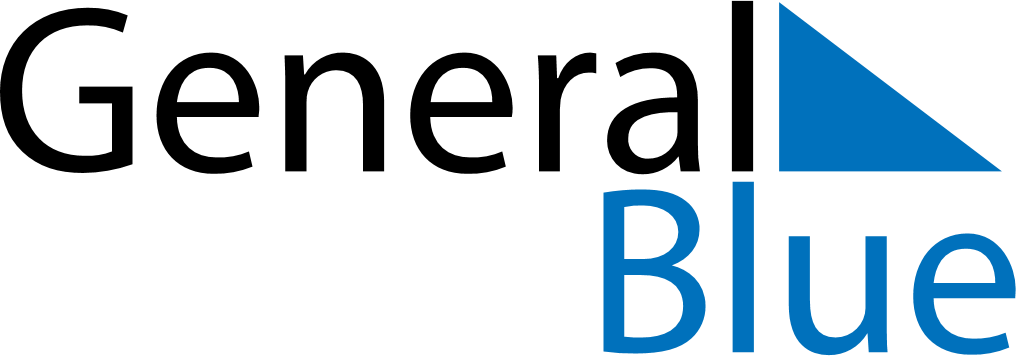 Quarter 1 of 2025 VietnamQuarter 1 of 2025 VietnamQuarter 1 of 2025 VietnamQuarter 1 of 2025 VietnamQuarter 1 of 2025 VietnamQuarter 1 of 2025 VietnamQuarter 1 of 2025 VietnamJanuary 2025January 2025January 2025January 2025January 2025January 2025January 2025January 2025January 2025MONTUETUEWEDTHUFRISATSUN123456778910111213141415161718192021212223242526272828293031February 2025February 2025February 2025February 2025February 2025February 2025February 2025February 2025February 2025MONTUETUEWEDTHUFRISATSUN123445678910111112131415161718181920212223242525262728March 2025March 2025March 2025March 2025March 2025March 2025March 2025March 2025March 2025MONTUETUEWEDTHUFRISATSUN123445678910111112131415161718181920212223242525262728293031Jan 1: New Year’s DayJan 22: Kitchen guardiansJan 28: Vietnamese New Year HolidaysJan 29: Vietnamese New YearFeb 2: Victory of Ngọc Hồi-Đống ĐaFeb 3: Communist Party of Viet Nam Foundation AnniversaryFeb 12: Lantern FestivalMar 8: International Women’s Day